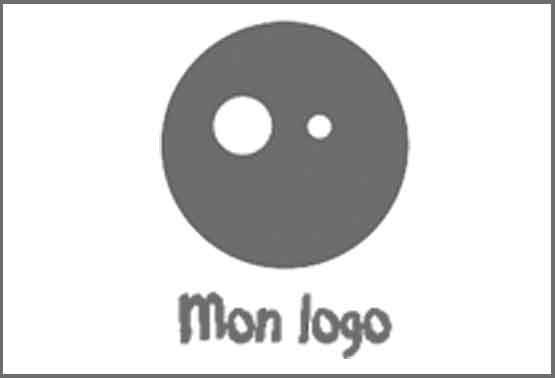 Organisme de formationDéclaration enregistrée sous le numéro {societe_agrement} auprès de la préfecture de {societe_agrement_pref} Siret {societe_siret}Non Assujettie à la TVAFEUILLE INDIVIDUELLE D’ÉMARGEMENT		Intitulé de la formation : {programme_intitule} 	Prénom, Nom du stagiaire : {participant_1}Durée : {formation_duree} heures soit {formation_duree_jour} jours Date de l’action de la formation : {formation_date}Lieu de la formation : {formation_lieu}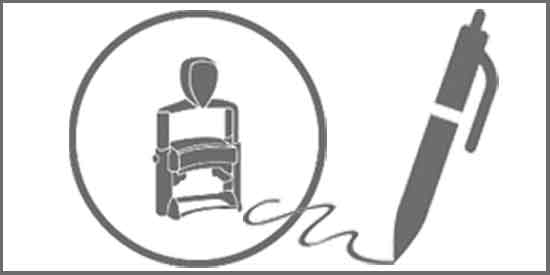 Fait à :	{formation_lieu}Le MATINMATINAPRES MIDIAPRES MIDISignature du stagiaireSignature du formateur.iceSignature du stagiaireSignature du formateur.ice{horaire_AM_1}  {duree_AM_heure_1}{horaire_AM_1}  {duree_AM_heure_1}{horaire_PM_1}  {duree_PM_heure_1}{horaire_PM_1}  {duree_PM_heure_1}{horaire_AM_2}  {duree_AM_heure_2}{horaire_AM_2}  {duree_AM_heure_2}{horaire_PM_2}  {duree_PM_heure_2}{horaire_PM_2}  {duree_PM_heure_2}{horaire_AM_3}  {duree_AM_heure_3}{horaire_AM_3}  {duree_AM_heure_3}{horaire_PM_3}  {duree_PM_heure_3}{horaire_PM_3}  {duree_PM_heure_3}{horaire_AM_4}  {duree_AM_heure_4}{horaire_AM_4}  {duree_AM_heure_4}{horaire_PM_4}  {duree_PM_heure_4}{horaire_PM_4}  {duree_PM_heure_4}{horaire_AM_5}  {duree_AM_heure_5}{horaire_AM_5}  {duree_AM_heure_5}{horaire_PM_5}  {duree_PM_heure_5}{horaire_PM_5}  {duree_PM_heure_5}{horaire_AM_6}  {duree_AM_heure_6}{horaire_AM_6}  {duree_AM_heure_6}{horaire_PM_6}  {duree_PM_heure_6}{horaire_PM_6}  {duree_PM_heure_6}          Durée totale :           Durée totale :           Durée totale :           Durée totale : 